1.以CH3COOHH＋＋CH3COO－　ΔH>0为例：2.外界条件对水的电离平衡的影响： H2O H＋＋OH－　ΔH>0为例：3.一元强酸(HCl)与一元弱酸(CH3COOH)的比较1.以CH3COOHH＋＋CH3COO－　ΔH>0为例：2.外界条件对水的电离平衡的影响： H2O H＋＋OH－　ΔH>0为例：3.一元强酸(HCl)与一元弱酸(CH3COOH)的比较改变条件改变条件移动方向n(H＋)c(H＋)c(CH3COO－)c(CH3COO－)/ c(CH3COOH)溶液导电性电离程度浓度加水稀释浓度加冰醋酸同离子效应通入HCl同离子效应加醋酸钠固体升高温度升高温度加氢氧化钠固体加氢氧化钠固体加碳酸钠固体加碳酸钠固体加氯化钠固体加氯化钠固体说明说明①稀醋酸加水稀释时，溶液中不一定所有的离子浓度都减小；②电离平衡右移，电解质分子的浓度不一定减小，离子的浓度也不一定增大；③电离平衡右移，电离程度也不一定增大①稀醋酸加水稀释时，溶液中不一定所有的离子浓度都减小；②电离平衡右移，电解质分子的浓度不一定减小，离子的浓度也不一定增大；③电离平衡右移，电离程度也不一定增大①稀醋酸加水稀释时，溶液中不一定所有的离子浓度都减小；②电离平衡右移，电解质分子的浓度不一定减小，离子的浓度也不一定增大；③电离平衡右移，电离程度也不一定增大①稀醋酸加水稀释时，溶液中不一定所有的离子浓度都减小；②电离平衡右移，电解质分子的浓度不一定减小，离子的浓度也不一定增大；③电离平衡右移，电离程度也不一定增大①稀醋酸加水稀释时，溶液中不一定所有的离子浓度都减小；②电离平衡右移，电解质分子的浓度不一定减小，离子的浓度也不一定增大；③电离平衡右移，电离程度也不一定增大①稀醋酸加水稀释时，溶液中不一定所有的离子浓度都减小；②电离平衡右移，电解质分子的浓度不一定减小，离子的浓度也不一定增大；③电离平衡右移，电离程度也不一定增大①稀醋酸加水稀释时，溶液中不一定所有的离子浓度都减小；②电离平衡右移，电解质分子的浓度不一定减小，离子的浓度也不一定增大；③电离平衡右移，电离程度也不一定增大体系变化条件　　　体系变化条件　　　移动方向KW电离程度c(OH－)c(H＋)c(H＋) 与c(OH－)的关系酸酸碱碱可水解的盐Na2CO3可水解的盐NH4Cl温度升温温度降温其他，如加入Na其他，如加入Na等物质的量浓度的盐酸（a）与醋酸溶液（b）等PH的盐酸（a）与醋酸溶液（b）PH或物质的量浓度溶液的导电性水的电离程度加水稀释等倍数PH的变化量等体积溶液中和NaOH的量分别加该酸的钠盐固体后PH开始与金属反应的速率等体积溶液与过量活泼金属产生氢气的量改变条件改变条件移动方向n(H＋)c(H＋)c(CH3COO－)c(CH3COO－)/ c(CH3COOH)溶液导电性电离程度浓度加水稀释正向增大减小减小增大浓度加冰醋酸正向增大增大增大减小同离子效应通入HCl逆向增大增大减小减小同离子效应加醋酸钠固体逆向减小减小增大减小升高温度升高温度正向增大增大增大增大加氢氧化钠固体加氢氧化钠固体加碳酸钠固体加碳酸钠固体加氯化钠固体加氯化钠固体说明说明①稀醋酸加水稀释时，溶液中不一定所有的离子浓度都减小；②电离平衡右移，电解质分子的浓度不一定减小，离子的浓度也不一定增大；③电离平衡右移，电离程度也不一定增大①稀醋酸加水稀释时，溶液中不一定所有的离子浓度都减小；②电离平衡右移，电解质分子的浓度不一定减小，离子的浓度也不一定增大；③电离平衡右移，电离程度也不一定增大①稀醋酸加水稀释时，溶液中不一定所有的离子浓度都减小；②电离平衡右移，电解质分子的浓度不一定减小，离子的浓度也不一定增大；③电离平衡右移，电离程度也不一定增大①稀醋酸加水稀释时，溶液中不一定所有的离子浓度都减小；②电离平衡右移，电解质分子的浓度不一定减小，离子的浓度也不一定增大；③电离平衡右移，电离程度也不一定增大①稀醋酸加水稀释时，溶液中不一定所有的离子浓度都减小；②电离平衡右移，电解质分子的浓度不一定减小，离子的浓度也不一定增大；③电离平衡右移，电离程度也不一定增大①稀醋酸加水稀释时，溶液中不一定所有的离子浓度都减小；②电离平衡右移，电解质分子的浓度不一定减小，离子的浓度也不一定增大；③电离平衡右移，电离程度也不一定增大①稀醋酸加水稀释时，溶液中不一定所有的离子浓度都减小；②电离平衡右移，电解质分子的浓度不一定减小，离子的浓度也不一定增大；③电离平衡右移，电离程度也不一定增大体系变化条件　　　体系变化条件　　　移动方向KW电离程度c(OH－)c(H＋)c(H＋) 与c(OH－)的关系酸酸逆不变减小减小增大碱碱逆不变减小增大减小可水解的盐Na2CO3正不变增大增大减小可水解的盐NH4Cl正不变增大减小增大温度升温正增大增大增大增大温度降温逆减小减小减小减小其他，如加入Na其他，如加入Na正不变增大增大减小等物质的量浓度的盐酸（a）与醋酸溶液（b）等PH的盐酸（a）与醋酸溶液（b）PH或物质的量浓度溶液的导电性水的电离程度加水稀释等倍数PH的变化量等体积溶液中和NaOH的量分别加该酸的钠盐固体后PH开始与金属反应的速率等体积溶液与过量活泼金属产生氢气的量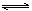 